WOJEWÓDZTWO ………………………………………………………………………… Szkoła -……………………………………………………….…………..………………………………………………….………………………………………….. w …………………………………………………………Imię i nazwisko ucznia …………………………………………………………………………………………………………….. Klasa …………….Uwaga!- Na rozwiązanie wszystkich zadań części I etapu centralnego masz 50 minut- Pamiętaj, że odpowiedzi udzielasz długopisem w kolorze niebieskim lub czarnym- Nie można używać ołówków ani korektorów (za ich stosowanie Twoja praca zostanie zdyskwalifikowana i za całość otrzymasz 0 pkt.)- Każde skreślenie, poprawka i nieczytelna odpowiedź traktowane są jako odpowiedź błędna. Tak więc udzielając odpowiedzi, zastanów się najpierw zanim dokonasz odpowiedniego wpisu czy zaznaczysz odpowiedź- Z boku każdego zadania masz wpisaną liczbę, która wskazuje, ile można uzyskać punktów za dane zadanie- Jeżeli w zadaniach jednokrotnego czy wielokrotnego wyboru zaznaczysz (zakreślisz) więcej odpowiedzi niż liczba z boku, za całe zadanie otrzymasz 0 pkt., podobnie jak i w zadaniach, gdzie masz wymienić określoną liczbę odpowiedzi a wymienisz więcej (np. zamiast jednej – dwie, albo zamiast czterech – pięć) – wówczas także otrzymasz za dane zadanie 0 pkt.- Na ostatniej stronie testu masz brudnopis, który nie będzie podlegał ocenie1. Do podanego opisu dopisz nazwę polskiej Konstytucji oraz rok jej uchwalenia 		/3 …..a/ Wprowadzała polską odmianę systemu prezydenckiego oraz odrzucała system podziału władz. Podstawowe zasady ustrojowe wyrażały koncepcję nadrzędności państwa nad prawami.- …………………………………………………………………………..……………………..    -    ……………………………………b/ Ustrój opierał się na modelu państwa charakteryzującego się centralizacją i hierarchicznym podporządkowaniem władcy jednoosobowych organów. Z postanowień wynikała przewaga władzy wykonawczej nad ustawodawczą. - …………………………………………………………………………..……………………..     -   …………………………………….c/ Uznała państwo za wartość najwyższą i nie zapewniała jednostce ochrony przed jego działalnością. Najważniejszą regułą było ludowładztwo, z którego wynikały pozostałe zasady naczelne.- …………………………………………………………………………..……………………..     -   ……………………………………2. Podaj nazwę metody obliczania wyników wyborów do Sejmu zastosowaną w Polsce:	/3 …..a/ w 2001 r. ……………………………………………………………b/ w 1991 r. …………………………………………………………….c/ w 2005 r. ………………………………………………………………3. Kiedy i w jakim miejscu zwołano w Polsce ostatnie Zgromadzenie Narodowe?		/2 …..Kiedy ……………………………………………….. miejsce …………………………………………………………………………….										Razem za zad. 1-3 pkt. - ………../84. Podaj nazwiska obecnych wicemarszałków Senatu. 						/4 …..a/ ………………………………………………………………………	b/ ……………………………………………………………………c/ ………………………………………………………………………	d/ ……………………………………………………………………5.  Podaj w pkt. „a”, kiedy RP sprawowała prezydencję w UE oraz w pkt. „b” jakie dwa państwa stanowiły z Polską trójkę współprzewodnictwa:							/3 …..a/ - ………………………………………………………………………b/ - ……………………………………………………………………..	- ……………………………………………………………………….6. Podaj nazwy izb Sądu Najwyższego oraz imię i nazwisko ich prezesów.				/5 …..a/ ………………………………………………………………………………………………………………………………………………………….b/ …………………………………………………………………………………………………………………………………………………………c/ …………………………………………………………………………………………………………………………………………………………d/ …………………………………………………………………………………………………………………………………………………………e/ …………………………………………………………………………………………………………………………………………………………7. Wpisz, komu w III RP przysługuje inicjatywa zmiany konstytucji:				/3 …..…………………………………………………………………………………………………………………………………………………………8. Uzupełnij tabelę wpisując imię i nazwisko osoby pełniącej podaną funkcję w trakcie wydarzenia: 														/9 …..9. Jaki stan nadzwyczajny może być wprowadzony w RP w myśl art. 232 Konstytucji?		/1 .….  …………………………………………………………………………..10.  Wpisz dokładne daty dzienne (dzień, miesiąc, rok) wydarzeń po Okrągłym Stole:		/2 .….  a/ Wybory do Senatu I kadencji - …………………………………b/ I tura pierwszych powszechnych wyborów prezydenckich - ……………………………….      									Razem za zad.4-10 pkt. - ………../27 11. Na mapie Europy zaznacz symbole wymienionych w tabeli państw (A, B, C). Uzupełnij poniższą tabelę: wstaw znak „X” w III, IV, V, VI kolumnie – zaznaczając te organizacje, do których aktualnie dane państwo należy											/4 ..…	Źródło: http://www.geozone.kero.pl/mapy_konturowe			12. Podaj, do jakiej frakcji w Parlamencie Europejskim (podaj jej polską nazwę) należą polscy europosłowie:												/3 .….a/ Barbara Kudrycka ………………………………………………………………………………………………………………..b/ Marek Jurek ……………………………………………………………………………………………………………………….c/ Krystyna Łybacka ………………………………………………………………………………………………………………..Razem za zad. 11-12 pkt. - ………/713. Rozwiń skrót RODO (w pkt. „a”) oraz podaj datę (dzień, miesiąc, rok) (w pkt. „b”) wejścia w życie tego dokumentu: 											/2 ..…a/………………………………………………………………………………………………………………………..	b/……………………………………………………………….14. Do podanej organizacji dopisz jej siedzibę:								/3 ..…a/ Rada Europy - …………………………………………………………..b/  OBWE - 	    ………………………………….………………………….c/ RPMB -   	    ……………………………………………………………..15. Podaj imię i nazwisko nowo wybranej prezydent miasta Gdańska 				/1 ..…………………………………16. Podaj dokładną datę (dzień, miesiąc, rok) wstąpienia RP do:					/2 ..…a/ NATO - …………………………………………….  	b/ UE - …………………………………………..Razem za zad. 13-16 pkt. - ………/8Liczba punktów: ……… Podpisy Komitetu Głównego: Spr.: …………………………… Wer.: …………………………… 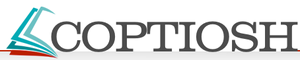 Liczba punktów:WydarzeniePrezydent RPPremier RPMinister spraw zagranicznych RPWstąpienie RP do NATOWstąpienie RP do UEZjednoczenie NiemiecPaństwoSymbol na mapieUEOECDCEINATOChorwacjaASzwajcariaBAlbaniaCBRUDNOPIS: